Приложение №2 к Порядку подготовки и передачи материалов научных журналов РГГУ в Издательский центрПошаговая инструкция оформления статьиШрифт: Times New RomanКегль 12Интервал 1,5Параметры страницы:Формат А4, книжная ориентацияВерхнее поле 2,54 см	Левое поле 3,17 см Нижнее поле 2,54 см	Правое поле 2,0 смВ левом верхнем углу набираем УДК, под ним	DOI (сами данные вставляет ИЦ)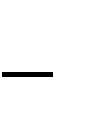 Название статьиСтрочные буквы (не п/ж!)Автор/авторыИмя, инициал отчества и фамилия автора/авторов (прямой),место работы, город, страна, электронный адрес (курсив)1Аннотация(min 150 cлов!)Слово «Аннотация» – курсив светлый (не п/ж!). После слова «Аннотация» – точка Текст аннотации – шрифт прямой!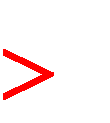 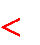 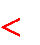 Ключевые cловаКурсив светлый, сами слова прямымПосле последнего ключевого слова точку не ставим!Для цитированияКурсив светлыйДалее Фамилия и инициалы автора (курсив светлый.) Название статьи // Вестник РГГУ. Серия«Название серии». Год изд. Номер. С. 00-00. DOI: – всё прямым шрифтом (страницы и DOI вставляет издательство после верстки)English Название статьиСтрочные буквы (не п/ж!)2English Имя, инициал отчества и фамилия автора/авторов, место работы, город, страна, электронный адресEnglish Abstract.(Курсив светлый) Минимум 150 cлов! – сами слова прямым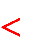 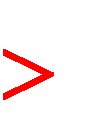 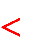 English Keywords (Курсив светлый), сами слова прямымEnglish For citationВсе сведения в описании указываются через запятую, после фамилии автора тоже ставится запятая, затем в скобках указывается год издания, название статьи в кавычках, титульное название журнала выделяется светлым курсивом, затем указываются номер журнала и страницы статьи.Текст статьиФормат основного текста:первая строка – отступ 1,25 см. (Формат → Абзац → первая строка → отступ на 1,25 см); междустрочный интервал – полуторный;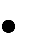 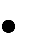 шрифт Times New Roman (всегда); размер шрифта – 12 кегль;без автоматических и особенно важно(!) без ручных переносов3Оформление ссылок на литературу: Ссылки на литературу в тексте оформляются по Гарвардскому стилю (смотри инструкцию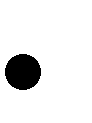 «Оформление списков литературы по Гарвардскому стандарту»). В тексте, в квадратных скобках сначала указывается фамилия автора, затем год издания, между ними запятая НЕ ставится. После года через запятую указываются номера страниц: с.– для русскоязычного издания, p., pp. или s., ss/ и т.д. – для иноязычного. Например: [Иванова 2001, с. 105] / [Bessant 2001, pp. 43-47]. Если в тексте есть ссылки на работы одного и того же автора, изданные в одном и том же году, то ссылка выглядит следующим образом: [Иванова 2001a, с. 105], [Иванова 2001b, с. 105].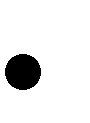  Упоминание конкретных страниц текста необходимо, если приводится цитата автора, при ссылке на книгу страницы не указываются. Страницы текста указываются после упоминания года, через запятую. Для упоминания одной страницы используется - p., а для нескольких страниц - pp., например, рр.11-12 В список литературы включаются только РЕЦЕНЗИРУЕМЫЕ источники и литература (научные монографии, статьи в научных журналах и сборниках, научный аппарат критических изданий источников), при этом только те из них, на которые в тексте есть ссылки в квадратных скобках по Гарвардскому стилю. В список литературы НЕ включаются НЕРЕЦЕНЗИРУЕМЫЕ источники: федеральные законы, распоряжения и постановления правительства и министерств, архивные источники, газетные статьи, альбомы, каталоги, информация с сайтов фирм, министерств и ведомств, компаний, данные социологических исследований, популярные издания классиков – напр. Ленин, Кант, Пушкин… и т.п. Они приводятся автором в постраничных сносках (нумерация арабскими цифрами, сквозная в пределах одной статьи). При необходимости уточняющих (текстовых) сносок (пояснение автора, дополнения, перевод, уточнения …) или комментариев они также даются постранично и обозначаются арабскими цифрами. Если не ясно сразу, куда нужно отнести данный источник, рекомендуем отнести его к РЕЦЕНЗИРУЕМЫМ.Часто используемые сокращенияОбращаем внимание на следующее правила сокращения:Не «год» или «годы», а «г.» или «гг.».Не «век» или «века», а «в.» или «вв.».Цифры века в русском тексте даем РИМСКИМИ цифрами. В английском – арабскими. Из сокращений допускаются: «т. д.», «т. e.», «т. п.», «см.», «др.», «пр.»ИллюстрацииГрафики, гистограммы, иллюстрации и другая графическая информация должны быть переведены в черно-белые изображения (без потери информативности) и переданы отдельными файлами, названными также как файл основной статьи с префиксом, указывающим на номер рисунка (напр.: Иванов_рис1.jpg) в одном из следующих форматов: 	.tif,	 	.jpg,	 	.psd,	.ai,	.eps4ФормулыВ случае использования в статье формул и/или нестандартных шрифтов (напр. восточных языков), данная статья должна быть передана в двух форматах: в формате MS Word, а также формате *.pdf.При наличии формул в статье, они должны быть вставлены без использования встроенного в Word редактора формул. Допускаются три способа вставки формул в статью:    Объектом специализированного формульного редактора «Math Type»;    Стандартными шрифтами и символами Word, в одну строку, напр.: E = mc2 , или E = m * c2, или S = A / F, y = ln(x), F = ∑ ai , G = ∫ x2dx и т. п.    Растровым (сканированным) изображением (разрешение 300 dpi, в масштабе 100%), при этом, каждая формула д/б передана в отдельном файле, названном также как файл основной статьи с префиксом, указывающим на номер формулы (например: Иванов_форм1.pdf) в одном из следующих форматов: 	.tif,	 	.jpg,	 	.psd,	.ai,	.eps.Благодарности (Acknowledgements)В данном разделе выражают признательность коллегам, которые оказывали помощь в выполнении исследования или высказывали критические замечания в адрес вашей статьи.В том случае, если статья является частью исследования, выполненного при финансовой поддержке того или иного учреждения, в разделе «Благодарности» следует указать на финансовую поддержку соответствующих организаций и фондов, т. е. написать, за счет каких грантов, контрактов, стипендий было проведено исследование, например:Литература и ReferencesОформление блоков «Литература» и "References" должны быть выполнены по Гарвардскому стандарту (см. инструкцию «Правила оформления литературы по Гарвардскому стандарту»).5Информация об авторе/ахИмя, второй инициал, фамилия – курсив светлый Ученая степень, ученое звание (НЕ ДОЛЖНОСТЬ!!!!) Место/места работы, город, страна – полностьюАдрес	учреждения	–	почтовый	индекс,	страна,	город,	улица,	номер	дома/строения, электронный адресInformation about the author/sТо же самое (см. 15) на английскомВажно! В адресе обратная последовательность компонентов адреса – номер строения, дома, улица, город, страна, индексВнимание!Ученая степень Cand. of Sci. (History)Dr. of Sci. (History)Общие правила Гарвардского стандарта:Для разделения ВСЕХ (!) элементов библиографического описания записи используются запятые.Запись всегда начинается с фамилии автора, затем инициалы, за которыми следует дата в скобках. Фамилии и инициалы русскоязычных авторов приводят в транслитерации (иностранных авторов – в оригинале).Транслитерация названий русскоязычных книг, фамилий авторов, редакторов, названий издательств осуществляется по системе BSI.Если имеется более чем одна запись одного и того же автора, то записи нужно сортировать по годам.Если имеется более чем одна запись одного и того же автора в одном и том же году, для ссылок и сортировки используются буквенные индексы (буквы англ. алфавита).Название публикации, будь то книга или журнал, всегда выделяется курсивом.Названия журнальных статей, статей в сборниках всегда приводятся в английских “кавычках”, имена собственные и немецкие существительные пишут с прописной буквыИздательство ставится перед местом издания. Место издания – город, страна.Сокращения для штатов США должны быть указаны с прописной буквы и добавлены по мере необходимости.Ссылки на электронные ресурсы следуют тем же правилам, а затем указывается –«по адресу:» и сам URL-адрес.Общие правила оформления русскоязычной литературы в References:Название книги приводят сначала в транслитерации, а затем в квадратных скобках приводят перевод на английский язык (для переводных изданий в скобках приводят оригинальное английское название).Название периодического издания приводят в транслитерации. Если имеется официальное англоязычное название, нужно привести это название.Название издательства приводят в транслитерации.Название города, названия конференций переводят на английский язык.Для международных конференций, имеющих второе англоязычное название, приводят это название.Замечания по сокращениямСокращения заменяют англоязычными аналогами:part 2; Vol. 3; pp. 10-19; 323 p.; no.1; issue; Abstract of the dissertation; International conference proceedings (Int. Conf. Proc.);Scientific-and-technical (Sci.-Tech.) collected articles; dated 19 December 2013; monograph;Annals – Ann.; Annual – Annu.; Colloquium – Colloq.; Conference – Conf. ; Congress – Congr.; Technical Paper– Tech. Paper;First / Second / Third /Fourth/nth... –1st / 2nd / 3rd / 4th / Nth...;Convention – Conv.; Digest – Dig.; Exposition – Expo.; International – Int.; National – Nat.; Proceedings – Proc.; Record – Rec.; Symposium – Symp.; Technical Digest – Tech. Dig.